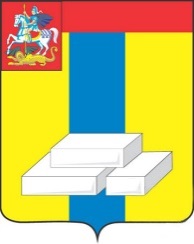                      ОБЩЕСТВЕННАЯ ПАЛАТА                        ГОРОДСКОГО ОКРУГА ДОМОДЕДОВО  МОСКОВСКОЙ ОБЛАСТИПриложение №2.Общественный мониторинг по территориям, прилегающим к общеобразовательным учреждениям, на наличие пешеходных переходов, искусственных неровностей, предупреждающих дорожных знаков, обеспечивающих безопасный подход детей к школам.  Критерии оценки Наличие дорожного знака 3.27 «Остановка запрещена».Наличие дорожной разметки 1.25 «Искусственная неровность».Наличие знака 5.19.1-5.19.2 «Пешеходный переход».Наличие знака 1.23 «Дети».Наличие знака 8.24 «Работает эвакуатор».Наличие тротуаров при подходе к общеобразовательному учреждению.